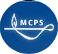 Harmony Hills Elementary13407 Lydia Street Silver Spring, Maryland 20906240-740-0780   Fax: 301-962-5976						October 26, 2017Dear Parents & Guardians of Harmony Hills Elementary School, In September, the Community Use of Public Facilities (CUPF) notified me that they would be bidding our school’s before and after school childcare program under the Executive Regulation governing how providers are selected, which was adopted by the Board of Education and County Council. The Regulation ensures that parents have the ability to evaluate their childcare provider on a regular basis.  Montgomery County wants to ensure that all new childcare providers have the opportunity to participate.  Therefore, I am interested in hearing from anyone about the services you would like any childcare provider to include.  Please take a few moments to fill out the survey:  https://www.surveymonkey.com/r/FY18CCParentSurveyThe school is charged with creating a childcare selection committee to review and rate all childcare applications submitted for our school, as well as make the selection of a new childcare provider (the committee will start meeting in January).  As the principal, I or my designee will chair the committee and will be looking for 5 to 9 volunteers.  Committee members will be responsible for the following:Attend all meetings (normally three, 2-3 hour meetings on weeknights or late afternoons) Certify objectivity and impartiality by signing the Disclosure and Confidentiality Forms Read and rate each application on their own (average of nine applications per school)Actively participate in both the application review and interview rating processBring all rating materials to meetings/return all materials at the conclusion of the processCUPF will advertise the bid in mid-November and accept applications through mid-December for our school, which will be made available to us electronically in January.  Raters will be provided with instructions and rating materials.  The committee will interview the three highest rated applicants.  Our goal is to have the process completed by mid-April at the latest.   If you are interested, please let me know. Regards, Carole RawlisonPrincipalHarmony Hills Elementary13407 Lydia Street Silver Spring, Maryland 20906240-740-0780   Fax: 301-962-5976						20 de octubre de 2017Estimados padres/tutores de Harmony Hills,En septiembre la oficina de uso comunitario para instalaciones públicas (CUPF) me notificó que la oferta para programa de cuidado infantil en nuestras escuelas estará bajo el Reglamento Ejecutivo que regirá cómo seleccionar a los proveedores, el cual fue aprobado por el Consejo de educación y Consejo del condado. El Reglamento garantiza que los padres tengan la capacidad de evaluar a su proveedor de cuidado de niños regularmente. El Condado de Montgomery quiere asegurarse de que todos los nuevos proveedores de cuidado infantil tengan la oportunidad de participar. Por lo tanto, estoy interesado en escuchar a cualquiera sobre su servicios que le gustaría que sea incluido en cualquiera de los proveedores de cuidado infantil. Por favor tome unos momentos para llenar la encuesta:       https://es.surveymonkey.com/r/65C68NVLa escuela se encarga de crear un Comité de selección de cuidado infantil para revisar y evaluar todas las aplicaciones de cuidado de niños enviadas a nuestra escuela, así como también seleccionar a un nuevo proveedor de cuidado de niños (la Comisión iniciará sesión en enero). Como director, yo o mi representante presidirá el Comité y se busca de 5 a 9 voluntarios. Los miembros del Comité serán responsables de los siguientes:         Asistir a todas las reuniones (normalmente tres reuniones de 2 a 3 horas en noches de semana o por las tardes)          Certificar la objetividad e imparcialidad al firmar las formas de divulgación y confidencialidad         Leer y evaluar cada aplicación por cuenta propia (promedio de nueve solicitudes por escuela)         Participar activamente en ambos en la revisión de la aplicación y en el proceso de evaluación de la entrevista.         Traer todos los materiales de evaluación a las reuniones/retornar todos los materiales al final de todo procesoCUPF anunciará la oferta a mediados de noviembre y estará aceptando las solicitudes hasta mediados de diciembre para nuestra escuela, las cuales estarán disponible electrónicamente para nosotros en enero. A los calificadores se les proporcionará las instrucciones y los materiales de evaluación. La Comisión entrevistará a los tres más altos calificados solicitantes. Nuestro objetivo es que el proceso termine a más tardar a mediados de abril.Si usted está interesado, por favor hágamelo saber. Saludos, Carole RawlisonDirector